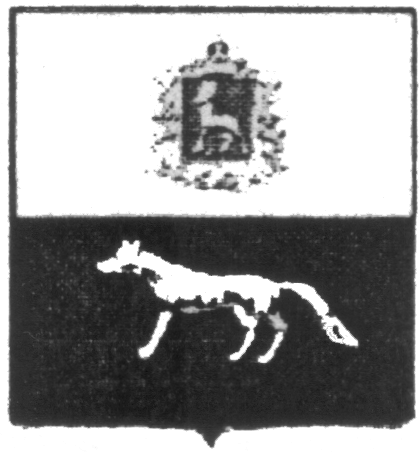 П О С Т А Н О В Л Е Н И Е       от 20.02.2019г.   № 3О внесении изменений в Приложение к постановлению администрации сельского поселения Светлодольск муниципального района Сергиевский № 54 от 29.12.2018г. «Об утверждении муниципальной программы «Благоустройство территории сельского поселения Светлодольск муниципального района Сергиевский» на 2019-2021гг.»В соответствии с Федеральным законом от 06.10.2003 № 131-ФЗ «Об общих принципах организации местного самоуправления в Российской Федерации» и Уставом сельского поселения Светлодольск, в целях уточнения объемов финансирования проводимых программных мероприятий, Администрация сельского поселения Светлодольск муниципального района Сергиевский  ПОСТАНОВЛЯЕТ:        1.Внести изменения в Приложение к постановлению Администрации сельского поселения Светлодольск муниципального района Сергиевский № 54 от 29.12.2018г. «Об утверждении муниципальной программы «Благоустройство территории сельского поселения Светлодольск муниципального района Сергиевский» на 2019-2021гг.» (далее - Программа) следующего содержания:         1.1.В Паспорте Программы позицию «Объем финансирования» изложить в следующей редакции:          Планируемый общий объем финансирования Программы составит:  6791,32089 тыс. рублей (прогноз), в том числе:-средств местного бюджета – 5856,32089 тыс.рублей (прогноз):2019 год 2528,52691 тыс. рублей;2020 год 1674,28045 тыс. рублей;2021 год 1653,51353 тыс. рублей.- средств областного бюджета – 935,00000 тыс.рублей (прогноз):2019 год 935,00000 тыс.рублей;2020 год 0,00 тыс. рублей;2021 год 0,00 тыс. рублей.              1.2. В разделе программы «Срок реализации Программы и источники финансирования» абзац 3 изложить в следующей редакции:    Общий объем финансирования на реализацию Программы составляет 6791,32089 тыс. рублей, в том числе по годам: 	2019 год – 3463,52691 тыс. рублей;	2020 год – 1674,28045 тыс. рублей;	2021 год – 1653,51353 тыс. рублей.         1.3. Раздел Программы «Перечень программных мероприятий» изложить в следующей редакции:     2.Опубликовать настоящее Постановление в газете «Сергиевский вестник».    3.Настоящее Постановление вступает в силу со дня его официального опубликования.Глава сельского поселения Светлодольск муниципального района Сергиевский                                          Андрюхин Н.В.Наименование бюджетаНаименование мероприятийСельское поселение СветлодольскСельское поселение СветлодольскСельское поселение СветлодольскНаименование бюджетаНаименование мероприятийЗатраты на 2019 год, тыс.рублейЗатраты на 2020 год, тыс.рублейЗатраты на 2021 год, тыс.рублейМестный бюджетУличное освещение2111,481251674,280451653,51353Местный бюджетТрудоустройство безработных, несовершеннолетних (сезонно)175,571100,000,00Местный бюджетУлучшение санитарно-эпидемиологического состояния территории116,450480,000,00Местный бюджетБак. анализ воды15,824080,000,00Местный бюджетПрочие мероприятия109,200000,000,00Местный бюджетИТОГО2528,526911674,280451653,51353Областной бюджетСубсидия на решение вопросов местного значения935,000000,000,00Областной бюджетИТОГО935,000000,000,00            ВСЕГО            ВСЕГО3463,526911674,280451653,51353